Exploring Microsoft Office 2019 Introductory (Poatsy/Grauer)Chapter 1   Office 365 Common Features1) Which of the following applications is not included with Microsoft Office?A) PhotoshopB) WordC) ExcelD) AccessAnswer:  ADiff: 3Objective:  CF1.01 Start an Office Application2) Which of the following Microsoft Office applications is used to produce documents, including memos, newsletters, forms, brochures?A) AccessB) ExcelC) WordD) PhotoshopAnswer:  CDiff: 1Objective:  CF1.01 Start an Office Application3) Which of the following Microsoft Office applications is used to create dynamic presentations to inform and persuade audiences?A) AccessB) WordC) PowerPointD) PhotoshopAnswer:  CDiff: 1Objective:  CF1.01 Start an Office Application4) Which of the following Microsoft Office applications is a relational database software application that is used to record and link data, query databases, and create forms and reports?A) AccessB) WordC) PowerPointD) ExcelAnswer:  ADiff: 2Objective:  CF1.01 Start an Office Application5) When using Microsoft Office, the default location for saving files is ________.A) DropBoxB) OneDriveC) Google DriveD) iCloudAnswer:  BDiff: 3Objective:  CF1.01 Start an Office Application6) The ________ identifies the current file name and the application in which you are working.A) Title barB) Status barC) Quick Access ToolbarD) ribbonAnswer:  ADiff: 2Objective:  CF1.03 Use Common Interface Components7) The ________ is the command center of Office application containing tabs, groups, and commands.A) title barB) mini toolbarC) ribbonD) status barAnswer:  CDiff: 2Objective:  CF1.03 Use Common Interface Components8) A ________ contains groups of commands related to the selected object.A) ribbonB) contextual tabC) status barD) title barAnswer:  BDiff: 2Objective:  CF1.03 Use Common Interface Components9) A ________ is a subset of a tab and is used to organize similar tasks together.A) groupB) headerC) templateD) galleryAnswer:  ADiff: 2Objective:  CF1.03 Use Common Interface Components10) Clicking a Dialog Box ________ button on the ribbon opens a corresponding dialog box.A) GroupB) HeaderC) TabD) LauncherAnswer:  DDiff: 3Objective:  CF1.03 Use Common Interface Components11) Depending on the application, a ________ is an area that provides additional text styles, choices of chart styles, or transitions.A) commandB) galleryC) tabD) templateAnswer:  BDiff: 2Objective:  CF1.03 Use Common Interface Components12) Which of the following would not be found on the shortcut menu for a picture.A) group objectsB) provide a captionC) open the ThesaurusD) wrap textAnswer:  CDiff: 2Objective:  CF1.03 Use Common Interface Components13) Microsoft Office's ________ box enables you to search for help and information about a command or task.A) HelpB) Ask me anythingC) What can I do for youD) Tell me what you want to doAnswer:  DDiff: 2Objective:  CF1.04 Get Help14) You can use ________ to find information about tasks or commands in Office or to search for general information on a topic.A) Live PreviewB) Smart LookupC) Backstage viewD) the ThesaurusAnswer:  BDiff: 2Objective:  CF1.04 Get Help15) A ________ is a small message box that displays when the pointer is placed over a command button.A) contextual tabB) dialog boxC) mini toolbarD) Enhanced ScreenTipAnswer:  DDiff: 2Objective:  CF1.04 Get Help16) A(n) ________ is a custom program or additional command that is installed to extend the functionality of a Microsoft Office program. A) templateB) themeC) add-inD) galleryAnswer:  CDiff: 2Objective:  CF1.05 Install Add-Ins17) You would apply a ________, which is a collection of design choices that includes colors, fonts, and special effects, to give a consistent look to your work.A) templateB) themeC) viewD) galleryAnswer:  BDiff: 2Objective:  CF1.06 Use Templates and Apply Themes18) A(n) ________ is a predesigned file that incorporates formatting elements and may include content that can be modified.A) templateB) add-inC) viewD) galleryAnswer:  ADiff: 2Objective:  CF1.06 Use Templates and Apply Themes19) Which of the following is not true about templates?A) It incorporates formatting elements.B) They slow down the process of creating presentations.C) It incoprorates layout options.D) It may include content that can be modified.Answer:  BDiff: 1Objective:  CF1.06 Use Templates and Apply Themes20) 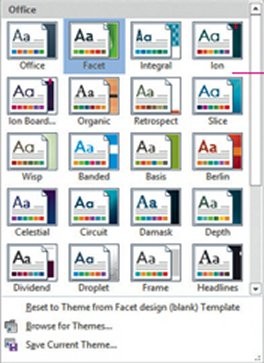 The figure shown above shows the ________ gallery.A) ThemesB) TemplatesC) StylesD) ViewsAnswer:  BDiff: 2Objective:  CF1.06 Use Templates and Apply Themes21) When using Word, to select a paragraph, you ________.A) triple-click in the paragraphB) press and hold Ctrl and click in the paragraphC) double-click the paragraphD) press and hold Shift and press the left arrowAnswer:  ADiff: 3Objective:  CF1.07 Modify Text22) ________ gives you access to the most common formatting selections, such as adding bold or italic, or changing font type or color.A) An enhanced ScreenTipB) A galleryC) Live PreviewD) The Mini toolbarAnswer:  DDiff: 2Objective:  CF1.07 Modify Text23) 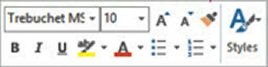 The figure shown above shows the ________.A) Quick Access ToolbarB) Mini toolbarC) ribbonD) ClipboardAnswer:  BDiff: 2Objective:  CF1.07 Modify Text24) 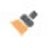 Clicking the icon shown in the figure above, activates the________ feature.A) Live PreviewB) ClipboardC) OneDriveD) Format PainterAnswer:  DDiff: 1Objective:  CF1.07 Modify Text25) Office's ________ is an area of memory reserved to temporarily hold selections that have been cut or copied.A) galleryB) ClipboardC) contextual tabD) ribbonAnswer:  BDiff: 2Objective:  CF1.08 Relocate Text26) Which of the following keyboard shortcuts is used to paste the contents of the Clipboard?A) Ctrl+PB) Ctrl+CC) Ctrl+VD) Ctrl+XAnswer:  CDiff: 3Objective:  CF1.08 Relocate Text27) Which of the following keyboard shortcut removes a selection from the original location and places it in the Clipboard?A) Ctrl+AB) Ctrl+CC) Ctrl+VD) Ctrl+XAnswer:  BDiff: 3Objective:  CF1.08 Relocate Text28) Which of the following keyboard shortcut duplicates a selection from the original location and places it in the Clipboard?A) Ctrl+AB) Ctrl+CC) Ctrl+VD) Ctrl+XAnswer:  BDiff: 3Objective:  CF1.08 Relocate Text29) The Ctrl+C keyboard shortcut ________.A) duplicates a selection from the original location and places it in the ClipboardB) removes a selection from the original location and places it in the ClipboardC) places a cut or copied selection into another locationD) empties the ClipboardAnswer:  ADiff: 3Objective:  CF1.08 Relocate Text30) A potential misspelled word is underlined with a ________ wavy line.A) yellowB) greenC) blueD) redAnswer:  DDiff: 2Objective:  CF1.09 Review a Document31) A grammatical error is underlined with a ________ wavy line.A) greenB) yellowC) orangeD) redAnswer:  ADiff: 2Objective:  CF1.09 Review a Document32) When an image is selected, how many sizing handle are displayed?A) 4B) 6C) 8D) 10Answer:  CDiff: 3Objective:  CF1.10 Work with Pictures33) ________is an Office component that provides a series of commands related to the open file.A) OneDriveB) Live PreviewC) Format PainterD) Backstage viewAnswer:  DDiff: 2Objective:  CF1.14 Configure Document Properties34) The ________ is located at the bottom of the program window, contains information relative to the open file and is specific to each application.A) title barB) Dialog Box LauncherC) status barD) Quick Access ToolbarAnswer:  CDiff: 2Objective:  CF1.11 Change Document Views35) 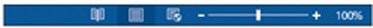 The object depicted in the figure above, is the ________.A) Quick Access ToolbarB) ribbonC) status barD) title barAnswer:  CDiff: 2Objective:  CF1.11 Change Document Views36) A(n) ________ is the area of blank space that displays to the left, right, top, and bottom of a document.A) marginB) indentC) tabD) borderAnswer:  ADiff: 1Objective:  CF1.12 Change the Page Layout37) A ________ consists of one or more lines at the bottom of each page.A) headerB) endnoteC) footnoteD) footerAnswer:  DDiff: 1Objective:  CF1.13 Create a Header and Footer38) You can use Excel to organize records, financial transactions, and business information in the form of worksheets.Answer:  TRUEDiff: 1Objective:  CF1.01 Start an Office Application39) The status bar identifies the current file name and the application in which you are working.Answer:  FALSEDiff: 2Objective:  CF1.03 Use Common Interface Components40) A tab is a button or area within a group that you click to perform a task.Answer:  FALSEDiff: 2Objective:  CF1.03 Use Common Interface Components41) The Quick Access Toolbar gives you one-click access to commonly executed tasks such as saving a file or undoing recent actions.Answer:  TRUEDiff: 2Objective:  CF1.03 Use Common Interface Components42) You can customize the Quick Access Toolbar.Answer:  TRUEDiff: 1Objective:  CF1.03 Use Common Interface Components43) You can customize the ribbon.Answer:  TRUEDiff: 1Objective:  CF1.03 Use Common Interface Components44) 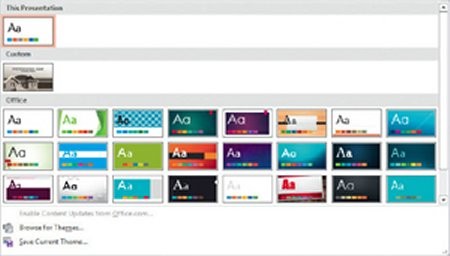 The object shown in the figure above is a gallery.Answer:  TRUEDiff: 2Objective:  CF1.03 Use Common Interface Components45) Microsoft Office's Ask me anything box enables you to search for help and information about a command or task.Answer:  FALSEDiff: 2Objective:  CF1.04 Get Help46) An add-in is a custom program or additional command that you can use to extend the functionality of a Microsoft Office program.Answer:  FALSEDiff: 2Objective:  CF1.05 Install Add-Ins47) A template is a collection of design choices that includes colors, fonts, and special effects used to give a consistent look to your work.Answer:  FALSEDiff: 2Objective:  CF1.06 Use Templates and Apply Themes48) A theme is a predesigned file that incorporates formatting elements, such as layouts and may include content that can be modified.Answer:  FALSEDiff: 2Objective:  CF1.06 Use Templates and Apply Themes49) To select the entire document, you press Ctrl+E. Answer:  FALSEDiff: 3Objective:  CF1.07 Modify Text50) Bold and Italic are examples of toggle command buttons.Answer:  TRUEDiff: 2Objective:  CF1.07 Modify Text51) The Mini toolbar provides access to the most common formatting selections.Answer:  TRUEDiff: 2Objective:  CF1.07 Modify Text52) The Mini toolbar is not customizable.Answer:  TRUEDiff: 2Objective:  CF1.07 Modify Text53) The Clipboard is an area of memory that is used to temporarily hold selections that you have cut or copied, and it allows you to paste the selections.Answer:  TRUEDiff: 1Objective:  CF1.08 Relocate Text54) When you paste a selection, it is removed from its original location and placed it in the Clipboard.Answer:  FALSEDiff: 1Objective:  CF1.08 Relocate Text55) Word checks your spelling and grammar as you type.Answer:  TRUEDiff: 1Objective:  CF1.09 Review a Document56) PowerPoint checks your spelling and grammar as you type.Answer:  TRUEDiff: 2Objective:  CF1.09 Review a Document57) Excel does not include a spelling checker.Answer:  FALSEDiff: 2Objective:  CF1.09 Review a Document58) A grammatical error is underlined with a blue wavy line.Answer:  FALSEDiff: 2Objective:  CF1.09 Review a Document59) If you used bear instead of bare, bear would be underlined with a red wavy line.Answer:  FALSEDiff: 1Objective:  CF1.09 Review a Document60) Right-clicking a word or phrase that is identified as a mistake will display a shortcut menu that suggests the correct spelling.Answer:  TRUEDiff: 1Objective:  CF1.09 Review a Document61) A picture that you download from the Internet does not require permission from the creator.Answer:  FALSEDiff: 2Objective:  CF1.10 Work with Pictures62) 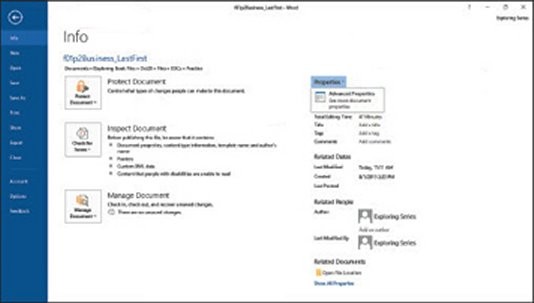 The figure shown above depicts Backstage view.Answer:  TRUEDiff: 1Objective:  CF1.02 Work with Files63) The title bar contains information relative to the open file including tools for changing the view of the file and for changing the zoom size of onscreen file contents.Answer:  FALSEDiff: 2Objective:  CF1.11 Change Document Views64) You can use the Zoom slider to increase or decrease the size of the document onscreen.Answer:  TRUEDiff: 1Objective:  CF1.11 Change Document Views65) A footnote consists of one or more lines at the bottom of each page.Answer:  FALSEDiff: 1Objective:  CF1.13 Create a Header and Footer66) A header consists of one or more lines at the top of each page.Answer:  TRUEDiff: 1Objective:  CF1.13 Create a Header and Footer67)  Microsoft Office ________ is an application that is used to store quantitative data and to perform accurate and rapid calculations.Answer:  ExcelDiff: 1Objective:  CF1.01 Start an Office Application68) Microsoft's cloud storage is called ________ .Answer:  OneDriveDiff: 2Objective:  CF1.01 Start an Office Application69) A grammatical error is underlined with a(n) ________ wavy line.Answer:  greenDiff: 3Objective:  CF1.02 Work with Files70) The ________ provides fast access to commonly executed tasks such as saving a file and undoing recent actions.Answer:  Quick Access ToolbarDiff: 2Objective:  CF1.03 Use Common Interface Components71) A(n) ________ is a button or area within a group that you click to perform a task.Answer:  commandDiff: 2Objective:  CF1.03 Use Common Interface Components72) The ________ Preview displays a preview of the results of a selection.Answer:  LiveDiff: 1Objective:  CF1.03 Use Common Interface Components73) A(n) ________ displays more precise or less frequently used commands.Answer:  dialog boxDiff: 2Objective:  CF1.03 Use Common Interface Components74) 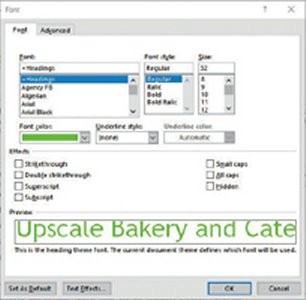 The object shown in the figure above is the Font ________.Answer:  dialog boxDiff: 2Objective:  CF1.03 Use Common Interface Components75)  A(n) ________ is a custom program or additional command that you can install to extend the functionality of a Microsoft Office program. Answer:  add-inDiff: 3Objective:  CF1.05 Install Add-Ins76) A(n) ________ is a collection of design choices that includes colors, fonts, and special effects used to give a consistent look to your work.Answer:  ThemeDiff: 2Objective:  CF1.06 Use Templates and Apply Themes77) A(n) ________ is a predesigned file that integrates formatting elements, such as a theme and layouts.Answer:  TemplateDiff: 2Objective:  CF1.06 Use Templates and Apply Themes78) The mouse shortcut for selecting a word is to ________ the word.Answer:  double-clickDiff: 3Objective:  CF1.07 Modify Text79) A(n) ________ command is a button that acts somewhat like light switch that can be turned on and off.Answer:  toggleDiff: 3Objective:  CF1.07 Modify Text80) Using the ________ gives you access to the most common formatting selections, such as adding bold or italic, or changing font type or color.Answer:  mini toolbarDiff: 2Objective:  CF1.07 Modify Text81) You can use the ________ to quickly and easily copy all formatting from one area to another.Answer:  Format PainterDiff: 2Objective:  CF1.07 Modify Text82) You would use the ________ to temporarily hold selections that you have cut or copied.Answer:  clipboardDiff: 2Objective:  CF1.08 Relocate Text83) The ________ keyboard shortcut duplicates a selection from the original location and places it in the Clipboard.Answer: 	Ctrl+C, Ctrl + C, Control + CDiff: 3Objective:  CF1.08 Relocate Text84) When you ________ a selection, the selection is duplicated and the duplicate is placed in the Clipboard.Answer:  copyDiff: 1Objective:  CF1.08 Relocate Text85) When you ________ a selection, the selection is removed from the original location and is placed in the Clipboard.Answer:  cutDiff: 1Objective:  CF1.08 Relocate Text86) When you ________ a selection, the selection in the Clipboard is placed into another location.Answer:  pasteDiff: 1Objective:  CF1.08 Relocate Text87) A word usage error is underlined with a(n) ________ wavy line.Answer:  blueDiff: 3Objective:  CF1.09 Review a Document88) A(n) ________ is digital photo, defined as a graphic element that can be retrieved from storage media.Answer:  pictureDiff: 1Objective:  CF1.10 Work with Pictures89) 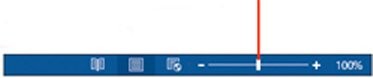 The object pointed to by the red line in the figure above, is the ________.Answer:  zoom sliderDiff: 1Objective:  CF1.11 Change Document Views90) The ________ is used to increase or decrease the size of the document onscreen.Answer:  zoom sliderDiff: 1Objective:  CF1.11 Change Document Views91) A(n) ________ consists of one or more lines at the top of each page.Answer:  headerDiff: 1Objective:  CF1.13 Create a Header and Footer92) Match each of the following terms to their meanings:I.	Cloud storageII.	OneDriveIII.	Quick Access ToolbarIV.	CommandV.	GroupA.	Enables you to execute common tasks such as saving a file and undoing recent actionsB.	Used to access files and to work with programs that are kept in a central location on the InternetC.	Button that you click to perform a taskD.	Subset of a tab that organizes similar tasks togetherE.	App used to store, access, and share files and foldersAnswer:  B, E, A, C, DDiff: 3Objective:  Multiple Objectives93) Match each of the following terms to their meanings:I.	Shortcut menuII.	Smart LookupIII.	Enhanced ScreenTipIV.	Add-inV.	Backstage viewA.	Small message box that displays when you place the pointer over a command buttonB.	Provides a concise collection of commands related to an open fileC.	Provides choices related to the selection or area at which you right-clickD.	Custom program or additional command that extends the functionality of an Office programE.	Provides information about Office tasks or commandsAnswer:  C, E, A, D, BDiff: 3Objective:  Multiple Objectives94) Match each of the following terms to their meanings:I.	TemplateII.	ThemeIII.	Toggle commandIV.	Format PainterV.	Mini toolbarA.	Acts somewhat like light switch that you can turn on and offB.	Provides access to the most common formatting selections such as adding bold or italicC.	Predesigned file that incorporates formatting elementsD.	Enables you to quickly and easily copy formatting from one area to anotherE.	Collection of design choices used to give a consistent look to your workAnswer:  C, E, A, D, BDiff: 3Objective:  Multiple Objectives95) Match each of the following terms to their meanings:I.	ClipboardII.	Status barIII.	Zoom sliderIV.	MarginV.	Tell me what you want to do boxA.	Used to increase or decrease the size of the document onscreenB.	Used to search for help and information about a command or taskC.	Area of memory reserved to temporarily hold selections that have been cut or copied D.	Area of blank space that displays on all sides of a document or worksheetE.	Located at the bottom of the program window and contains information relative to the open fileAnswer:  C, E, A, D, BDiff: 3Objective:  Multiple Objectives96) Match each of the following terms to their meanings:I.	HeaderII.	FooterIII.	PictureIV.	TabV.	ViewA.	One or more lines at the top of each pageB.	Various ways a file can appear on the screenC.	Digital photo, defined as a graphic element retrieved from storage media D.	Designed to appear much like a top extension on a file folderE.	One or more lines at the bottom of each pageAnswer:  A, E, C, D, BDiff: 3Objective:  Multiple Objectives97) Match each of the following terms to their meanings:I.	CutII.	CopyIII.	PasteIV.	Portrait orientationV.	Landscape orientationA.	Duplicates a selection from the original location and places a copy in the Office ClipboardB.	Removes a selection from the original location and places it in the ClipboardC.	Page that is wider than it is tallD.	Page that is taller than it is wideE.	Places a selection in the Clipboard into another locationAnswer:  B, A, E, D, CDiff: 3Objective:  Multiple Objectives98) Match each of the following Office products to their software types:I.	AccessII.	ExcelIII.	PowerPointIV.	WordA.	Word processing softwareB.	Spreadsheet softwareC.	Relation database softwareD.	Presentation graphics softwareAnswer:  C, B, D, ADiff: 2Objective:  CF1.01 Start an Office Application99) Match each of the following terms to their meanings:I.	Title barII.	RibbonIII.	Contextual TabIV.	Dialog boxV.	GalleryA.	Contains a group of commands related to the selected objectB.	Contains tabs, groups, and commandsC.	Identifies the current file name and the application in which you are workingD.	Provides access to more precise, but less frequently used, commandsE.	Area that provides additional text styles, choices of chart styles, or transitionsAnswer:  C, B, A, D, EDiff: 3Objective:  CF1.03 Use Common Interface Components100) Match each of the following items to their shortcut selections:I.	One wordII.	One line of textIII.	One sentenceIV.	One paragraphV.	Entire documentA.	Press and hold Ctrl and click in the item to select itB.	Press Ctrl+AC.	Double-click the itemD.	Triple-click in the itemE.	Place the pointer at the left of the item in the margin area and clickAnswer:  C, E, A, D, BDiff: 3Objective:  CF1.07 Modify TextExp_Excel_PreparedExams Files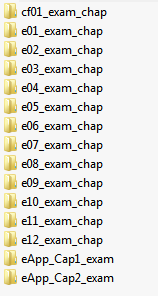 Ch1 for example: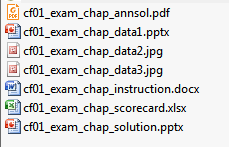 